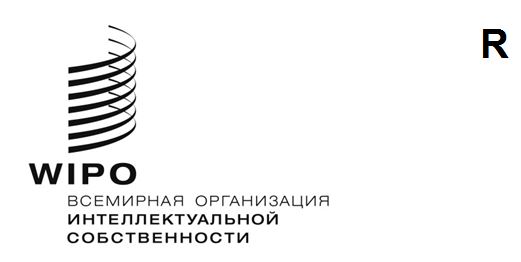 CDIP/26/9оригинал: английскийдата: 2 июня 2021 г.Комитет по развитию и интеллектуальной собственности (КРИС)Двадцать шестая сессия 
Женева, 26-30 июля 2021 г.Проектное предложение Бразилии «Расширение возможностей малых предприятий при помощи ИС: разработка стратегий ОБЕСПЕЧЕНИЯ охраны географических указаний и коллективных знаков в пострегистрационный период»подготовлено Секретариатом  	В своей вербальной ноте от 31 мая 2021 г. в адрес Секретариата Постоянное представительство Бразилии при Всемирной торговой организации (ВТО) и других экономических организациях в Женеве представило проектное предложение «Расширение возможностей малых предприятий при помощи ИС: разработка стратегий обеспечения охраны географических указаний и коллективных знаков в пострегистрационный период» для рассмотрения на двадцать шестой сессии КРИС.	Вербальная нота и проектное предложение содержатся в приложении к настоящему документу.	КРИС предлагается рассмотреть информацию, содержащуюся в приложении к настоящему документу.[Приложение следует][Конец документа]1. 	РЕЗЮМЕ1. 	РЕЗЮМЕ1. 	РЕЗЮМЕКод проекта[будет заполнено ВОИС][будет заполнено ВОИС]Название«Расширение возможностей малых предприятий при помощи ИС: разработка стратегий обеспечения охраны географических указаний и коллективных знаков в пострегистрационный период»«Расширение возможностей малых предприятий при помощи ИС: разработка стратегий обеспечения охраны географических указаний и коллективных знаков в пострегистрационный период»Рекомендации Повестки дня в области развития1, 4, 10 и 11 (подлежит дополнению/подтверждению) 1, 4, 10 и 11 (подлежит дополнению/подтверждению) Краткое описание проектаМалые предприятия и производители в развивающихся странах все более широко используют права интеллектуальной собственности, такой как географические указания и коллективные знаки, для защиты и продвижения уникальных характеристик определенных местных продуктов. Место происхождения продукта может быть связано с атрибутами качества и уникальными характеристиками, которые могут быть использованы для улучшения доступа местных сообществ на рынок, повышения доходов производителей и содействия развитию сельских районов. Охрана ИС может также стимулировать производителей к установлению и поддержанию общих стандартов качества, а также традиционных методов производства, тем самым обеспечивая защиту и популяризацию местной культуры и истории.Регистрация ГУ или коллективного знака – это лишь первый шаг в процессе их успешного продвижения. Большинство проблем, с которыми сталкиваются производители в развивающихся странах, возникают в пострегистрационный период. Чтобы успешно использовать свои ГУ и коллективные знаки, производителям необходимо действовать организованно, целенаправленно и иметь возможность извлекать выгоду из своих прав ИС. Более того, во многих развивающихся странах могут отсутствовать институциональные механизмы, такие как соответствующие правила и нормативные акты, стандартные системы отслеживания и правоприменительные механизмы, помогающие производителям достигать своих коммерческих целей. Следовательно, в этих условиях стратегии обеспечения охраны ГУ и коллективных знаков должны учитывать особенности институциональной среды и ее недостатки.Цель этого проекта – разработать стратегии обеспечения охраны ГУ и коллективных знаков из развивающихся стран в пострегистрационный период. Проект, в рамках которого внимание сосредоточено на конкретных ГУ и коллективных знаках в развивающихся странах, направлен на разработку вариантов решений, которые могут быть воспроизведены в отношении других ГУ и коллективных знаков и интегрированы в национальный или региональный контекст.Малые предприятия и производители в развивающихся странах все более широко используют права интеллектуальной собственности, такой как географические указания и коллективные знаки, для защиты и продвижения уникальных характеристик определенных местных продуктов. Место происхождения продукта может быть связано с атрибутами качества и уникальными характеристиками, которые могут быть использованы для улучшения доступа местных сообществ на рынок, повышения доходов производителей и содействия развитию сельских районов. Охрана ИС может также стимулировать производителей к установлению и поддержанию общих стандартов качества, а также традиционных методов производства, тем самым обеспечивая защиту и популяризацию местной культуры и истории.Регистрация ГУ или коллективного знака – это лишь первый шаг в процессе их успешного продвижения. Большинство проблем, с которыми сталкиваются производители в развивающихся странах, возникают в пострегистрационный период. Чтобы успешно использовать свои ГУ и коллективные знаки, производителям необходимо действовать организованно, целенаправленно и иметь возможность извлекать выгоду из своих прав ИС. Более того, во многих развивающихся странах могут отсутствовать институциональные механизмы, такие как соответствующие правила и нормативные акты, стандартные системы отслеживания и правоприменительные механизмы, помогающие производителям достигать своих коммерческих целей. Следовательно, в этих условиях стратегии обеспечения охраны ГУ и коллективных знаков должны учитывать особенности институциональной среды и ее недостатки.Цель этого проекта – разработать стратегии обеспечения охраны ГУ и коллективных знаков из развивающихся стран в пострегистрационный период. Проект, в рамках которого внимание сосредоточено на конкретных ГУ и коллективных знаках в развивающихся странах, направлен на разработку вариантов решений, которые могут быть воспроизведены в отношении других ГУ и коллективных знаков и интегрированы в национальный или региональный контекст.Реализация программы[будет заполнено ВОИС][будет заполнено ВОИС]Связи с другими смежными программами/ проектами ПДР[будет заполнено ВОИС][будет заполнено ВОИС]Связи с ожидаемыми результатами в Программе и бюджете [будет заполнено ВОИС][будет заполнено ВОИС]Продолжительность проекта2 года 2 года Бюджет проекта[будет заполнено ВОИС][будет заполнено ВОИС]2.	ОПИСАНИЕ ПРОЕКТА2.	ОПИСАНИЕ ПРОЕКТА2.	ОПИСАНИЕ ПРОЕКТА2.1.	Введение в вопрос2.1.	Введение в вопрос2.1.	Введение в вопросМалые предприятия и производители в развивающихся странах все более широко используют права интеллектуальной собственности, такой как географические указания и коллективные знаки, для защиты и продвижения уникальных характеристик определенных местных продуктов. Место происхождения продукта может быть связано с атрибутами качества и уникальными характеристиками, которые могут быть использованы для улучшения доступа местных сообществ на рынок, повышения доходов производителей и содействия развитию сельских районов. Охрана ИС может также стимулировать производителей к установлению и поддержанию общих стандартов качества, а также традиционных методов производства, тем самым обеспечивая защиту и популяризацию местной культуры и истории.Регистрация ГУ или коллективного знака – это лишь первый шаг в процессе их успешного продвижения. Большинство проблем, с которыми сталкиваются производители в развивающихся странах, возникают в пострегистрационный период. Чтобы успешно использовать свои ГУ и коллективные знаки, производителям необходимо действовать организованно, целенаправленно и иметь возможность извлекать выгоду из своих прав ИС. Более того, во многих развивающихся странах могут отсутствовать институциональные механизмы, такие как соответствующие правила и нормативные акты, стандартные системы отслеживания и правоприменительные механизмы, помогающие производителям достигать своих коммерческих целей. Следовательно, в этих условиях стратегии обеспечения охраны ГУ и коллективных знаков должны учитывать особенности институциональной среды и ее недостатки.Цель этого проекта – разработать стратегии обеспечения охраны ГУ и коллективных знаков из развивающихся стран в пострегистрационный период. Проект, в рамках которого внимание сосредоточено на конкретных ГУ и коллективных знаках в развивающихся странах, направлен на разработку вариантов решений, которые могут быть воспроизведены в отношении других ГУ и коллективных знаков и интегрированы в национальный или региональный контекст.Малые предприятия и производители в развивающихся странах все более широко используют права интеллектуальной собственности, такой как географические указания и коллективные знаки, для защиты и продвижения уникальных характеристик определенных местных продуктов. Место происхождения продукта может быть связано с атрибутами качества и уникальными характеристиками, которые могут быть использованы для улучшения доступа местных сообществ на рынок, повышения доходов производителей и содействия развитию сельских районов. Охрана ИС может также стимулировать производителей к установлению и поддержанию общих стандартов качества, а также традиционных методов производства, тем самым обеспечивая защиту и популяризацию местной культуры и истории.Регистрация ГУ или коллективного знака – это лишь первый шаг в процессе их успешного продвижения. Большинство проблем, с которыми сталкиваются производители в развивающихся странах, возникают в пострегистрационный период. Чтобы успешно использовать свои ГУ и коллективные знаки, производителям необходимо действовать организованно, целенаправленно и иметь возможность извлекать выгоду из своих прав ИС. Более того, во многих развивающихся странах могут отсутствовать институциональные механизмы, такие как соответствующие правила и нормативные акты, стандартные системы отслеживания и правоприменительные механизмы, помогающие производителям достигать своих коммерческих целей. Следовательно, в этих условиях стратегии обеспечения охраны ГУ и коллективных знаков должны учитывать особенности институциональной среды и ее недостатки.Цель этого проекта – разработать стратегии обеспечения охраны ГУ и коллективных знаков из развивающихся стран в пострегистрационный период. Проект, в рамках которого внимание сосредоточено на конкретных ГУ и коллективных знаках в развивающихся странах, направлен на разработку вариантов решений, которые могут быть воспроизведены в отношении других ГУ и коллективных знаков и интегрированы в национальный или региональный контекст.Малые предприятия и производители в развивающихся странах все более широко используют права интеллектуальной собственности, такой как географические указания и коллективные знаки, для защиты и продвижения уникальных характеристик определенных местных продуктов. Место происхождения продукта может быть связано с атрибутами качества и уникальными характеристиками, которые могут быть использованы для улучшения доступа местных сообществ на рынок, повышения доходов производителей и содействия развитию сельских районов. Охрана ИС может также стимулировать производителей к установлению и поддержанию общих стандартов качества, а также традиционных методов производства, тем самым обеспечивая защиту и популяризацию местной культуры и истории.Регистрация ГУ или коллективного знака – это лишь первый шаг в процессе их успешного продвижения. Большинство проблем, с которыми сталкиваются производители в развивающихся странах, возникают в пострегистрационный период. Чтобы успешно использовать свои ГУ и коллективные знаки, производителям необходимо действовать организованно, целенаправленно и иметь возможность извлекать выгоду из своих прав ИС. Более того, во многих развивающихся странах могут отсутствовать институциональные механизмы, такие как соответствующие правила и нормативные акты, стандартные системы отслеживания и правоприменительные механизмы, помогающие производителям достигать своих коммерческих целей. Следовательно, в этих условиях стратегии обеспечения охраны ГУ и коллективных знаков должны учитывать особенности институциональной среды и ее недостатки.Цель этого проекта – разработать стратегии обеспечения охраны ГУ и коллективных знаков из развивающихся стран в пострегистрационный период. Проект, в рамках которого внимание сосредоточено на конкретных ГУ и коллективных знаках в развивающихся странах, направлен на разработку вариантов решений, которые могут быть воспроизведены в отношении других ГУ и коллективных знаков и интегрированы в национальный или региональный контекст.2.2. 	Цели   2.2. 	Цели   2.2. 	Цели   Цель общего характера:Разработать стратегии обеспечения охраны ГУ и коллективных знаков из развивающихся стран в пострегистрационный период.Конкретные цели:Предоставить местным малым предприятиям возможность максимально эффективно использовать свои права ИС посредством обучения, повышения осведомленности и наращивания потенциала.Помочь производителям оценить деловые возможности и разработать бизнес-стратегии в отношении их нишевых продуктов.Помочь производителям разработать инструменты, гарантирующие качество и происхождение их продукции.Повысить эффективность управления малыми предприятиями и объединениями своими правами ИС.Цель общего характера:Разработать стратегии обеспечения охраны ГУ и коллективных знаков из развивающихся стран в пострегистрационный период.Конкретные цели:Предоставить местным малым предприятиям возможность максимально эффективно использовать свои права ИС посредством обучения, повышения осведомленности и наращивания потенциала.Помочь производителям оценить деловые возможности и разработать бизнес-стратегии в отношении их нишевых продуктов.Помочь производителям разработать инструменты, гарантирующие качество и происхождение их продукции.Повысить эффективность управления малыми предприятиями и объединениями своими правами ИС.Цель общего характера:Разработать стратегии обеспечения охраны ГУ и коллективных знаков из развивающихся стран в пострегистрационный период.Конкретные цели:Предоставить местным малым предприятиям возможность максимально эффективно использовать свои права ИС посредством обучения, повышения осведомленности и наращивания потенциала.Помочь производителям оценить деловые возможности и разработать бизнес-стратегии в отношении их нишевых продуктов.Помочь производителям разработать инструменты, гарантирующие качество и происхождение их продукции.Повысить эффективность управления малыми предприятиями и объединениями своими правами ИС.2.3.	Стратегия реализации 2.3.	Стратегия реализации 2.3.	Стратегия реализации Стратегия реализации:Проект будет реализован в Бразилии и еще двух странах-бенефициарах.Реализация проекта включает три этапа:Этап 1: Идентификация в каждой из стран-бенефициаров зарегистрированных ГУ и коллективных знаков, продвижению которых мог бы способствовать проект, и окончательный выбор ГУ или коллективного знака, который будет поддерживаться в рамках проекта.Этап 2: Анализ конкретных проблем, с которыми сталкивается выбранный ГУ или коллективный знак, и разработка стратегий решения этих проблем.Возможные проблемы:отсутствие систем контроля и отслеживания;недостаточное понимание того, как работают соответствующие ПИС и какую пользу они могут принести;проблемы, связанные с внутренним управлением и коллективным управлением ПИС;необходимость совершенствования или корректировки свода норм и правил;проблемы, связанные с защитой: производители могут пострадать от недобросовестной конкуренции и незаконного присвоения их географических названий.Этап 3: Реализация плана продвижения ГУ или коллективного знака с учетом результатов оценки, проведенной на этапе 2.Могут быть проведены следующие мероприятия:Разработка и реализация проекта брендинга.Содействие разработке систем отслеживания и цифровизации географических указаний и коллективных знаков.Организация семинаров, обучения и реализация инициатив по повышению осведомленности о коллективном управлении ПИС.Содействие дальнейшему совершенствованию методов производства и контроля качества.Организация обучения производителей в области экспорта.Содействие организации конференций с участием представителей бизнеса.Разработка рекламных материалов и содействие участию производителей в специальных мероприятиях.Анализ взаимосвязи между ГУ и коллективными знаками и местным туризмом.Повышение осведомленности производителей и общества о важности ГУ и коллективных знаков для местного развития и культуры.Стратегия реализации:Проект будет реализован в Бразилии и еще двух странах-бенефициарах.Реализация проекта включает три этапа:Этап 1: Идентификация в каждой из стран-бенефициаров зарегистрированных ГУ и коллективных знаков, продвижению которых мог бы способствовать проект, и окончательный выбор ГУ или коллективного знака, который будет поддерживаться в рамках проекта.Этап 2: Анализ конкретных проблем, с которыми сталкивается выбранный ГУ или коллективный знак, и разработка стратегий решения этих проблем.Возможные проблемы:отсутствие систем контроля и отслеживания;недостаточное понимание того, как работают соответствующие ПИС и какую пользу они могут принести;проблемы, связанные с внутренним управлением и коллективным управлением ПИС;необходимость совершенствования или корректировки свода норм и правил;проблемы, связанные с защитой: производители могут пострадать от недобросовестной конкуренции и незаконного присвоения их географических названий.Этап 3: Реализация плана продвижения ГУ или коллективного знака с учетом результатов оценки, проведенной на этапе 2.Могут быть проведены следующие мероприятия:Разработка и реализация проекта брендинга.Содействие разработке систем отслеживания и цифровизации географических указаний и коллективных знаков.Организация семинаров, обучения и реализация инициатив по повышению осведомленности о коллективном управлении ПИС.Содействие дальнейшему совершенствованию методов производства и контроля качества.Организация обучения производителей в области экспорта.Содействие организации конференций с участием представителей бизнеса.Разработка рекламных материалов и содействие участию производителей в специальных мероприятиях.Анализ взаимосвязи между ГУ и коллективными знаками и местным туризмом.Повышение осведомленности производителей и общества о важности ГУ и коллективных знаков для местного развития и культуры.Стратегия реализации:Проект будет реализован в Бразилии и еще двух странах-бенефициарах.Реализация проекта включает три этапа:Этап 1: Идентификация в каждой из стран-бенефициаров зарегистрированных ГУ и коллективных знаков, продвижению которых мог бы способствовать проект, и окончательный выбор ГУ или коллективного знака, который будет поддерживаться в рамках проекта.Этап 2: Анализ конкретных проблем, с которыми сталкивается выбранный ГУ или коллективный знак, и разработка стратегий решения этих проблем.Возможные проблемы:отсутствие систем контроля и отслеживания;недостаточное понимание того, как работают соответствующие ПИС и какую пользу они могут принести;проблемы, связанные с внутренним управлением и коллективным управлением ПИС;необходимость совершенствования или корректировки свода норм и правил;проблемы, связанные с защитой: производители могут пострадать от недобросовестной конкуренции и незаконного присвоения их географических названий.Этап 3: Реализация плана продвижения ГУ или коллективного знака с учетом результатов оценки, проведенной на этапе 2.Могут быть проведены следующие мероприятия:Разработка и реализация проекта брендинга.Содействие разработке систем отслеживания и цифровизации географических указаний и коллективных знаков.Организация семинаров, обучения и реализация инициатив по повышению осведомленности о коллективном управлении ПИС.Содействие дальнейшему совершенствованию методов производства и контроля качества.Организация обучения производителей в области экспорта.Содействие организации конференций с участием представителей бизнеса.Разработка рекламных материалов и содействие участию производителей в специальных мероприятиях.Анализ взаимосвязи между ГУ и коллективными знаками и местным туризмом.Повышение осведомленности производителей и общества о важности ГУ и коллективных знаков для местного развития и культуры.2.4.	Потенциальные риски и меры по их смягчению [будет заполнено ОКПДР]2.4.	Потенциальные риски и меры по их смягчению [будет заполнено ОКПДР]2.4.	Потенциальные риски и меры по их смягчению [будет заполнено ОКПДР]3.	АНАЛИЗ И ОЦЕНКА3.	АНАЛИЗ И ОЦЕНКА3.	АНАЛИЗ И ОЦЕНКА3.1. 	График анализа реализации проекта3.1. 	График анализа реализации проекта3.1. 	График анализа реализации проектаЕжегодный отчет о проделанной работе будет представляться на рассмотрение КРИС.По завершении проекта будет проведена окончательная самооценка, результаты которой будут представлены КРИС.Окончательный отчет о независимой оценке будет подготовлен внешним консультантом по завершении проекта и представлен в КРИС.Ежегодный отчет о проделанной работе будет представляться на рассмотрение КРИС.По завершении проекта будет проведена окончательная самооценка, результаты которой будут представлены КРИС.Окончательный отчет о независимой оценке будет подготовлен внешним консультантом по завершении проекта и представлен в КРИС.Ежегодный отчет о проделанной работе будет представляться на рассмотрение КРИС.По завершении проекта будет проведена окончательная самооценка, результаты которой будут представлены КРИС.Окончательный отчет о независимой оценке будет подготовлен внешним консультантом по завершении проекта и представлен в КРИС.3.2. 	Самооценка проекта 3.2. 	Самооценка проекта 3.2. 	Самооценка проекта Результаты проекта[будет заполнено, когда будут достигнуты результаты проекта]Результаты проекта[будет заполнено, когда будут достигнуты результаты проекта]Показатели успешного завершения (показатели результативности)Цели проектаЦели проектаПоказатели успеха в достижении цели проекта (итоговые показатели)Предоставить местным малым предприятиям возможность максимально эффективно использовать свои права ИС посредством обучения, повышения осведомленности и наращивания потенциала.Предоставить местным малым предприятиям возможность максимально эффективно использовать свои права ИС посредством обучения, повышения осведомленности и наращивания потенциала.Помочь производителям оценить деловые возможности и разработать бизнес-стратегии в отношении их нишевых продуктов.Помочь производителям оценить деловые возможности и разработать бизнес-стратегии в отношении их нишевых продуктов.Помочь производителям разработать инструменты, гарантирующие качество и происхождение их продукции.Помочь производителям разработать инструменты, гарантирующие качество и происхождение их продукции.Повысить эффективность управления малыми предприятиями и объединениями своими правами ИС.Повысить эффективность управления малыми предприятиями и объединениями своими правами ИС.